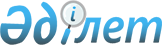 О признании утратившим силу решения Бурабайского районного маслихатаРешение Бурабайского районного маслихата Акмолинской области от 30 января 2018 года № 6С-24/6. Зарегистрировано Департаментом юстиции Акмолинской области 15 февраля 2018 года № 6399
      Примечание РЦПИ.

      В тексте документа сохранена пунктуация и орфография оригинала.
      В соответствии со статьей 6 Закона Республики Казахстан от 23 января 2001 года "О местном государственном управлении и самоуправлении в Республике Казахстан", статьей 27 Закона Республики Казахстан от 6 апреля 2016 года "О правовых актах", Бурабайский районный маслихат РЕШИЛ:
      1. Признать утратившим силу решение Бурабайского районного маслихата "О повышении ставки единого земельного налога на не используемые в соответствии с земельным законодательством Республики Казахстан земли сельскохозяйственного назначения Бурабайского района" от 24 июля 2015 года № 5С-44/3 (зарегистрировано в Реестре государственной регистрации нормативных правовых актов № 4952, опубликовано 27 августа 2015 года в районных газетах "Бурабай" и "Луч").
      2. Настоящее решение вступает в силу со дня государственной регистрации в Департаменте юстиции Акмолинской области и вводится в действие со дня официального опубликования. 
      "СОГЛАСОВАНО"
      30 января 2018 года
					© 2012. РГП на ПХВ «Институт законодательства и правовой информации Республики Казахстан» Министерства юстиции Республики Казахстан
				
      Председатель XXIV
(внеочередной) сессии
районного маслихата

Л.Тюкачева

      Секретарь районного маслихата

У.Бейсенов

      Аким Бурабайского района

К.Караулов
